CORSO ISTRUTTORE SCOLASTICO (IS) e DI BASE (IB)Comunichiamo a tutte le ASD e rispettivi tesserati che la FIGeST ha presentato un progetto nell’ambito di un bando di formazione alla Scuola dello Sport (Sport e Salute) che prevede un corso per ISTRUTTORI SCOLASTICI e di BASE per formare tesserati interessati a istruire i ragazzi delle scuole nelle discipline tradizionali.La prima giornata del corso è stata fissata al 18 Dicembre 2021 on LinePer motivi logistici il luogo delle sessioni in presenza, previste a Perugia, potrebbe subire una variazione che, nel caso, verrà comunicata in tempo utile a tutti i partecipanti.MODULO ISCRIZIONECORSO ISTRUTTORE SCOLASTICO E DI BASE FIGeSTIn collaborazione con la Scuola dello Sport (sede regionale interessata)DATI DEL PARTECIPANTE:Cognome _____________________________________________Nome ________________________________________________Data nascita ____ / ____ / ________ Luogo nascita _______________________________Cod.Fis. __________________________________________________Indirizzo (valido anche per eventuale invio dell’attestato): Via/Piazza _______________________________________________________Città di residenza ______________________________________________ Prov. (_____)Cellulare (comunicazioni ed eventuale gruppo wattsapp) 	Email (per comunicazioni e Link piattaforma CISCO WEBEX): _________________________________@______________. ______Ruolo nel Settore sportivo di appartenenza/disciplina: _______________________________________________________________________ASD di appartenenza _____________________________________________________N.tessera: _____________Altro: ______________________________________________________________________________________________________________________________________________DATI CORSO:COME È VENUTO A CONOSCENZA DEL CORSO?Per completare l’iscrizione al corso occorre inviare via email agli indirizzi info@figest.it / figest.figest@gmail.com (oppure via fax al n.075/5019219 o consegnare direttamente presso la sede della Segreteria Generale di Perugia) il modulo interamente compilato e firmato a conferma della partecipazioneentro la data di scadenza prevista per giovedì 16 Dicembre 2021REGOLE GENERALIL’iscrizione al corso garantisce l’iscrizione all’ALBO FEDERALE DEGLI ISTRUTTORI SCOLASTICI E DI BASE.Il partecipante è tenuto al rispetto degli orari di ingresso e uscita secondo il programma previsto e successive modifiche. Ogni eventuale variazione di calendario verrà comunicata tempestivamente al partecipante attraverso il sito federale www.figest.it (canale principale) o comunicazione via mail, più eventuali altri canali comunicativi ufficiali (Facebook, Twitter, Instagram).Ogni partecipante è tenuto ad apporre la propria firma sul registro presenze gestito dal docente per ogni sessione del corso.Al termine del corso verrà rilasciato un attestato abilitante che spetterà solo ai partecipanti che avranno frequentato tutte le sessioni previste dal programma. Se impossibilitata, la Segreteria Generale invierà l’attestato per posta, all’indirizzo indicato sul presente modulo.Dichiaro di (segnare con una X):Vi informiamo che per l’organizzazione, la gestione e l’espletamento dei nostri corsi, la nostra Federazione deve trattare i dati riportati nel presente modulo, pertanto, secondo quanto disposto dall’art. 13 del D.Lgs. n. 196/03 (vedi informativa) i dati dei partecipanti verranno trattati esclusivamente in relazione ad esigenze gestionali ed organizzative legate all’attività di formazione e sportiva ufficiale (promozionale, formativa e gare) della Federazione.Il sottoscritto è stato informato che i dati saranno custoditi e trattati con criteri e sistemi atti a garantire la loro riservatezza e la loro sicurezza e che "Titolare" dei dati, ai sensi della legge, è la Federazione Italiana Giochi e Sport Tradizionali con sede in Via Martiri dei Lager n.73 - 06128 PERUGIA. In relazione ai Vostri dati potrete esercitare tutti i diritti previsti dal D. Lgs. n. 196/2003, contattando la Segreteria Generale o inviando una e-mail al seguente indirizzo: privacy@figest.it Lette le informazioni fornite ai sensi dell'art. 13 del D.lgs. n. 196/2003, presta il suo consenso per il trattamento dei dati personali comunicati:PROGRAMMA SESSIONE FIGeST 2021PROGRAMMA SESSIONE FIGeST 2021PROGRAMMA SESSIONE FIGeST 2021PROGRAMMA SESSIONE FIGeST 2021ore18 dicembre 2021Titolo interventoDocente2Ore 9.00 – 11.00Apertura: il ruolo dell’istruttore e test sulle competenze dei giochiCapeccia Matteo2Ore 11.00 – 13.00Organizzazione centrale e periferica della FIGeSTValeriano VitellozziOre 13.00 – 15.00Pausa 1Ore 15.00 – 16.00Progettazione delle lezioni nelle aule della scuola primariaDante Pignatelli1Ore 16.00 – 17.00La relazione con l’allievoLuigi MilaniTOTALE 6 OREPROGRAMMA SESSIONE 2022 SCUOLA DELLO SPORTSegnalato il docente NICOLA SELVAGGI (SdS Marche) PROGRAMMA SESSIONE 2022 SCUOLA DELLO SPORTSegnalato il docente NICOLA SELVAGGI (SdS Marche) PROGRAMMA SESSIONE 2022 SCUOLA DELLO SPORTSegnalato il docente NICOLA SELVAGGI (SdS Marche) orePerugia22 Gennaio 2022Titolo interventoDocente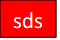 2Ore 9.00 – 11.00Sistema sportivo Italiano ed etica dello Sport2Ore 11.00 – 13.00La didattica per gli under 8 (giocomotricità)Ore 13.00 – 15.00Pausa 2Ore 15.00 – 17.00Psicologia dello SportorePerugia23 Gennaio 2022Titolo interventoDocente2Ore 9.00 – 11.00Competenze cognitive nei minori2Ore 11.00 – 13.00L’inquadramento fiscale e previdenziale dell’istruttore (solo IS di base)Ore 13.00 – 15.00Pausa 2Ore 15.00 – 17.00La pianificazione degli interventi nelle scuole pubblicheTOTALE 12 OREPROGRAMMA SESSIONI FIGeST 2022PROGRAMMA SESSIONI FIGeST 2022PROGRAMMA SESSIONI FIGeST 2022orePerugia12 Febbraio 2022Titolo interventoDocente2Ore 9.00 – 11.00Elementi di storia sui giochi Tradizionali e origini degli stessiMatteo Capeccia2Ore 11.00 – 13.00Conoscenza degli attrezzi di gioco delle varie discipline (parte 1)Valeriano VitellozziOre 13.00 – 14.00Pausa 2Ore 14.00 – 16.00Conoscenza degli attrezzi di gioco delle varie discipline (parte 2)Matteo Capeccia1Ore 16.00 – 17.00Tecniche di gioco delle varie discipline (Lanci): nozioni di base e regolamenti specificiLuciano MilaniorePerugia13 Febbraio 2022Titolo interventoDocente1Ore 9.00 – 10.00Tecniche di gioco delle varie discipline (Freccette Steel e Freccette Soft): nozioni di base e di regolamenti specificiSimone Rossolini / Mirko Marini1/2Ore 10.00 – 10.30Tecniche di gioco delle varie discipline (Tiro con la Fionda): nozioni di base e di regolamenti specificiMarco Brunetti1/2Ore 10.30 – 11.00Tecniche di gioco delle varie discipline (Calcio Balilla): nozioni di base e di regolamenti specificiNicola Colacicco1/2Ore 10.30 – 11.00Tecniche di gioco delle varie discipline (Tiro alla NAZIONALE): nozioni di base e di regolamenti specificiLuigi Olivieri1/2Ore 11.00 – 11.30Tecniche di gioco delle varie discipline (Tiro con la Balestra): nozioni di base e di regolamenti specificiGiancarlo Pagiotti2Ore 15.30 – 17.30Tecniche di gioco delle varie discipline (altre discipline): nozioni di base e di regolamenti specificiGiancarlo PagiottiTOTALE 12 ORETipologia: CORSO ISTRUTTORE SCOLASTICO E DI BASE FIGeSTSTAGIONE SPORTIVA: 2021 e 2022Durata:   6 ore (2021): sviluppata da docenti FIGeST12 ore (2022): sviluppata da docenti della Scuola dello Sport (Sport e Salute SpA).12 ore (2022: sviluppata da docenti FIGeST di settore.ATTESTATO UFFICIALE ABILITANTE: di competenza della FIGeST.NB: Nelle sessioni in presenza il partecipante dovrà essere in possesso di Green Pass.Quota iscrizione corso: 0 euroQuota pernotto e pasti: Il partecipante è tenuto a coprire personalmente le spese di trasferta, vitto e alloggio. sito web figest Facebook Twitter Instagram Volantino cartaceo Passaparola Comunicazione della Federazione 	 Comunicazione della Federazione 	 Comunicazione della Federazione 	Aver preso visione del regolamento sopra riportato e di accettarne i termini sottoscrivendo questo modulo.Luogo e Data________________________________Firma del partecipante__________________________________